IZJAVA O IZROČITVI GRADIV RAZISKAVEDajalec izroča gradiva zgoraj navedene raziskave (glej prilogo Seznam izročenih gradiv) kot avtor (oz. po pooblastilu nosilca pravice razpolaganja s podatki iz raziskave) Arhivu družboslovnih podatkov oziroma njegovemu zakonitemu nasledniku (v nadaljevanju: prevzemniku) v hrambo in za nadaljnje razširjanje uporabnikom. Dajalec ima shranjeno kopijo izročenih gradiv. Prevzemnik sme v skladu s strokovnimi standardi gradiva pripraviti za hrambo in razširjanje uporabnikom.Zagotovilo o zaupnosti podatkovDajalec zagotavlja, da so odstranjeni vsi neposredni in posredni identifikatorji, ki bi omogočali identifikacijo posamezne preučevane enote. Zagotavlja tudi skrb za varstvo pred razkritjem osebnih podatkov, s katerimi razpolaga. Avtorske praviceDajalec daje gradiva uporabnikom na voljo pod pogoji licenc Creative Commons (v4.0).Označite eno od možnih licenc:Pogoji dostopaPrevzemnik omogoča dostop do podatkov registriranim uporabnikom za namen, ki ga ti opredelijo ob registraciji, pri čemer se zavežejo k spoštovanju profesionalnih etičnih kodeksov skrbnega ravnanja s podatki, vključno z varovanjem zaupnosti.Priloga: Seznam izročenih gradivPrevzemnik potrjuje prevzem izročenih gradiv raziskave za namen hrambe in razširjanje uporabnikom pod zgoraj opredeljenimi pogoji.SEZNAM IZROČENIH GRADIVOznačite gradiva, ki ste jih predali. Če za katero od gradiv ne želite, da ga Arhiv družboslovnih podatkov distribuira, označite tudi to. Izpolnjen Obrazec za opis raziskave Vprašalnik		 elektronska verzija tiskana verzija	 Podatki Kodirna knjiga elektronska verzija tiskana verzija		 Izpis frekvenc vseh spremenljivk elektronska verzija		 tiskana verzija Raziskovalno poročilo	 elektronska verzija			 tiskana verzija DrugoNpr. navodila anketarjem, vnašalcem, pokazne kartice ...Prevzemnik:Dajalec:Arhiv družboslovnih podatkov Univerza v LjubljaniFakulteta za družbene vedeArhiv družboslovnih podatkovKardeljeva ploščad 51000 LjubljanaIme in priimek:Arhiv družboslovnih podatkov Univerza v LjubljaniFakulteta za družbene vedeArhiv družboslovnih podatkovKardeljeva ploščad 51000 LjubljanaArhiv družboslovnih podatkov Univerza v LjubljaniFakulteta za družbene vedeArhiv družboslovnih podatkovKardeljeva ploščad 51000 LjubljanaInstitucija:Arhiv družboslovnih podatkov Univerza v LjubljaniFakulteta za družbene vedeArhiv družboslovnih podatkovKardeljeva ploščad 51000 LjubljanaVpišite ime institucije, v kateri ste trenutno zaposleni.Arhiv družboslovnih podatkov Univerza v LjubljaniFakulteta za družbene vedeArhiv družboslovnih podatkovKardeljeva ploščad 51000 LjubljanaNaslov:Arhiv družboslovnih podatkov Univerza v LjubljaniFakulteta za družbene vedeArhiv družboslovnih podatkovKardeljeva ploščad 51000 LjubljanaVpišite naslov institucije-Arhiv družboslovnih podatkov Univerza v LjubljaniFakulteta za družbene vedeArhiv družboslovnih podatkovKardeljeva ploščad 51000 LjubljanaE-naslov:Naslov raziskave, ki je predmet izročitve:Financer in številka projekta, v okviru katerega je bila izvedena raziskava:Raziskava je potekala pod okriljem:Vpišite ime ustanove, organizacije, centra, npr. Fakulteta za družbene vede, Center za politološke raziskave.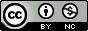 To delo je ponujeno pod licenco Creative Commons Priznanje avtorstva + Nekomercialno. privzeta licenca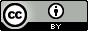 To delo je ponujeno pod licenco Creative Commons Priznanje avtorstva.Dajalec:Dajalec:Datum:Datum:Podpis:_____________________Predstojnik Arhiva družboslovnih podatkov:Predstojnik Arhiva družboslovnih podatkov:Datum:Datum:Podpis:doc. dr. Janez Štebe                 _____________________